THỜI KHÓA BIỂUTuần 1 Tháng 12Lớp MGN B2Từ 29/11đến 03/12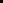 ThứMôn họcNội dung giảng dạy2TẠO HÌNHCắt, gấp, dán: Con gà(Theo mẫu)3TOÁNDạy trẻ so sánh,sắp xếp chiều dài 3đối tượng4VĂN HỌC VĂN HỌCThơ: Đàn gà con( Trẻ chưa biết)4PTVĐVĐCB: Tung và bắt bóng với người đối diệnTCVĐ: Nhảy ra nhảy vào 5KHÁM PHÁNhững con vật nuôi trong gia đình 6ÂM NHẠCVĐTN: Đố bạn( Đa số trẻ đã biết)NH: Chị ong nâu và em béTCAN: Nghe tiếng hát đoán tên bạn 